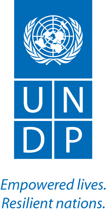 UNITED NATIONS DEVELOPMENT PROGRAMME TERMS OF REFERENCE UNITED NATIONS DEVELOPMENT PROGRAMME TERMS OF REFERENCE UNITED NATIONS DEVELOPMENT PROGRAMME TERMS OF REFERENCE  I.  Position Information  I.  Position Information  I.  Position Information  I.  Position Information  I.  Position Information Job Title: Location:                    Supervisor:                Type of Contract:      Contract duration:Job Title: Location:                    Supervisor:                Type of Contract:      Contract duration:Job Title: Location:                    Supervisor:                Type of Contract:      Contract duration:Evaluation Expert – Final  project evaluation of “Support Facilty to the bi-comunal Technical Committess ” project Nicosia, Cyprus (2 weeks) and home based (4 weeks)Head of OfficeIndividual Contract6 weeks Evaluation Expert – Final  project evaluation of “Support Facilty to the bi-comunal Technical Committess ” project Nicosia, Cyprus (2 weeks) and home based (4 weeks)Head of OfficeIndividual Contract6 weeks  II. Background II. Background II. Background II. Background II. BackgroundSince 2001, the UNDP programme in Cyprus has been delivering mainly EU funded interventions, to support Greek Cypriots and Turkish Cypriots on confidence building measures by encouraging dialogue and cooperation, and supporting the development of environmental, economic and social infrastructure on the island.As such UNDP in Cyprus provides a diverse package of programmatic services to a range of partners which contribute to building a conducive environment for the peace process. In particular, the implementation of confidence building measures contributes to the building of trust between the two communities while demonstrating to the public at large that the communities can work together on critical issues that are of importance to all inhabitants of Cyprus across three focus areas:Empowering communities to protect cultural heritage Strengthening inter-communal mechanisms Improving environmental, social and economic infrastructure In March 2008 the Greek Cypriot and Turkish Cypriot leaders established seven Technical Committees to work on confidence-building measures aimed not only at improving the everyday life of Cypriots, but also at encouraging and facilitating greater interaction between the two communities. In 2015, as a new round of negotiations started, new Technical Committees were established bringing the total number to eleven. The Technical Committees operate as mechanisms created with the purpose of developing confidence building measures that can improve the atmosphere of the peace and talks and demonstrate that the two communities can work together on issues of common concern. The overall objective is to support the work of the Technical Committees (TCs), established by the two leaders in the context of the talks, to improve the everyday lives of Cypriots, through encouraging and facilitating greater interaction and understanding between the two communities. This effort will seek to enable cooperation and to build confidence with a view to contributing to a future reunification of the island. In consultation with relevant stakeholders, including the UN presence in Cyprus, this facility contributes to this aim through the provision of capacity-building and project-enabling support to the TCs. The specific objectives of the project are: a)  Support and enable the Technical Committees to adopt island-wide and intercommunal solutions  for issues of common concern and to implement these in a strategic manner;  b)  Strengthen the capacity of the Technical Committees as effective inter-communal mechanisms for identifying, planning and implementing projects/initiatives that foster mutual understanding and cooperation;  c)  Seek ways to enhance the visibility of the impact of the work and successes of the Technical Committees through public outreach campaigns, including press releases, social media, awareness-raising and other audio-visual & written communication products.  Expected Output(s): Output 1: Capacity building for cultural heritage management and maintenance Output 2: Support to bi-communal Technical Committees’ initiatives Output 3: Maximise visibility & raise awareness about the work of the Technical Committees and the EU support to their initiatives. The duration of the project period will be 42 months. Within this context, UNDP is seeking to recruit an Evaluation Expert to carry out an independent evaluation of the final project results.Since 2001, the UNDP programme in Cyprus has been delivering mainly EU funded interventions, to support Greek Cypriots and Turkish Cypriots on confidence building measures by encouraging dialogue and cooperation, and supporting the development of environmental, economic and social infrastructure on the island.As such UNDP in Cyprus provides a diverse package of programmatic services to a range of partners which contribute to building a conducive environment for the peace process. In particular, the implementation of confidence building measures contributes to the building of trust between the two communities while demonstrating to the public at large that the communities can work together on critical issues that are of importance to all inhabitants of Cyprus across three focus areas:Empowering communities to protect cultural heritage Strengthening inter-communal mechanisms Improving environmental, social and economic infrastructure In March 2008 the Greek Cypriot and Turkish Cypriot leaders established seven Technical Committees to work on confidence-building measures aimed not only at improving the everyday life of Cypriots, but also at encouraging and facilitating greater interaction between the two communities. In 2015, as a new round of negotiations started, new Technical Committees were established bringing the total number to eleven. The Technical Committees operate as mechanisms created with the purpose of developing confidence building measures that can improve the atmosphere of the peace and talks and demonstrate that the two communities can work together on issues of common concern. The overall objective is to support the work of the Technical Committees (TCs), established by the two leaders in the context of the talks, to improve the everyday lives of Cypriots, through encouraging and facilitating greater interaction and understanding between the two communities. This effort will seek to enable cooperation and to build confidence with a view to contributing to a future reunification of the island. In consultation with relevant stakeholders, including the UN presence in Cyprus, this facility contributes to this aim through the provision of capacity-building and project-enabling support to the TCs. The specific objectives of the project are: a)  Support and enable the Technical Committees to adopt island-wide and intercommunal solutions  for issues of common concern and to implement these in a strategic manner;  b)  Strengthen the capacity of the Technical Committees as effective inter-communal mechanisms for identifying, planning and implementing projects/initiatives that foster mutual understanding and cooperation;  c)  Seek ways to enhance the visibility of the impact of the work and successes of the Technical Committees through public outreach campaigns, including press releases, social media, awareness-raising and other audio-visual & written communication products.  Expected Output(s): Output 1: Capacity building for cultural heritage management and maintenance Output 2: Support to bi-communal Technical Committees’ initiatives Output 3: Maximise visibility & raise awareness about the work of the Technical Committees and the EU support to their initiatives. The duration of the project period will be 42 months. Within this context, UNDP is seeking to recruit an Evaluation Expert to carry out an independent evaluation of the final project results.Since 2001, the UNDP programme in Cyprus has been delivering mainly EU funded interventions, to support Greek Cypriots and Turkish Cypriots on confidence building measures by encouraging dialogue and cooperation, and supporting the development of environmental, economic and social infrastructure on the island.As such UNDP in Cyprus provides a diverse package of programmatic services to a range of partners which contribute to building a conducive environment for the peace process. In particular, the implementation of confidence building measures contributes to the building of trust between the two communities while demonstrating to the public at large that the communities can work together on critical issues that are of importance to all inhabitants of Cyprus across three focus areas:Empowering communities to protect cultural heritage Strengthening inter-communal mechanisms Improving environmental, social and economic infrastructure In March 2008 the Greek Cypriot and Turkish Cypriot leaders established seven Technical Committees to work on confidence-building measures aimed not only at improving the everyday life of Cypriots, but also at encouraging and facilitating greater interaction between the two communities. In 2015, as a new round of negotiations started, new Technical Committees were established bringing the total number to eleven. The Technical Committees operate as mechanisms created with the purpose of developing confidence building measures that can improve the atmosphere of the peace and talks and demonstrate that the two communities can work together on issues of common concern. The overall objective is to support the work of the Technical Committees (TCs), established by the two leaders in the context of the talks, to improve the everyday lives of Cypriots, through encouraging and facilitating greater interaction and understanding between the two communities. This effort will seek to enable cooperation and to build confidence with a view to contributing to a future reunification of the island. In consultation with relevant stakeholders, including the UN presence in Cyprus, this facility contributes to this aim through the provision of capacity-building and project-enabling support to the TCs. The specific objectives of the project are: a)  Support and enable the Technical Committees to adopt island-wide and intercommunal solutions  for issues of common concern and to implement these in a strategic manner;  b)  Strengthen the capacity of the Technical Committees as effective inter-communal mechanisms for identifying, planning and implementing projects/initiatives that foster mutual understanding and cooperation;  c)  Seek ways to enhance the visibility of the impact of the work and successes of the Technical Committees through public outreach campaigns, including press releases, social media, awareness-raising and other audio-visual & written communication products.  Expected Output(s): Output 1: Capacity building for cultural heritage management and maintenance Output 2: Support to bi-communal Technical Committees’ initiatives Output 3: Maximise visibility & raise awareness about the work of the Technical Committees and the EU support to their initiatives. The duration of the project period will be 42 months. Within this context, UNDP is seeking to recruit an Evaluation Expert to carry out an independent evaluation of the final project results.Since 2001, the UNDP programme in Cyprus has been delivering mainly EU funded interventions, to support Greek Cypriots and Turkish Cypriots on confidence building measures by encouraging dialogue and cooperation, and supporting the development of environmental, economic and social infrastructure on the island.As such UNDP in Cyprus provides a diverse package of programmatic services to a range of partners which contribute to building a conducive environment for the peace process. In particular, the implementation of confidence building measures contributes to the building of trust between the two communities while demonstrating to the public at large that the communities can work together on critical issues that are of importance to all inhabitants of Cyprus across three focus areas:Empowering communities to protect cultural heritage Strengthening inter-communal mechanisms Improving environmental, social and economic infrastructure In March 2008 the Greek Cypriot and Turkish Cypriot leaders established seven Technical Committees to work on confidence-building measures aimed not only at improving the everyday life of Cypriots, but also at encouraging and facilitating greater interaction between the two communities. In 2015, as a new round of negotiations started, new Technical Committees were established bringing the total number to eleven. The Technical Committees operate as mechanisms created with the purpose of developing confidence building measures that can improve the atmosphere of the peace and talks and demonstrate that the two communities can work together on issues of common concern. The overall objective is to support the work of the Technical Committees (TCs), established by the two leaders in the context of the talks, to improve the everyday lives of Cypriots, through encouraging and facilitating greater interaction and understanding between the two communities. This effort will seek to enable cooperation and to build confidence with a view to contributing to a future reunification of the island. In consultation with relevant stakeholders, including the UN presence in Cyprus, this facility contributes to this aim through the provision of capacity-building and project-enabling support to the TCs. The specific objectives of the project are: a)  Support and enable the Technical Committees to adopt island-wide and intercommunal solutions  for issues of common concern and to implement these in a strategic manner;  b)  Strengthen the capacity of the Technical Committees as effective inter-communal mechanisms for identifying, planning and implementing projects/initiatives that foster mutual understanding and cooperation;  c)  Seek ways to enhance the visibility of the impact of the work and successes of the Technical Committees through public outreach campaigns, including press releases, social media, awareness-raising and other audio-visual & written communication products.  Expected Output(s): Output 1: Capacity building for cultural heritage management and maintenance Output 2: Support to bi-communal Technical Committees’ initiatives Output 3: Maximise visibility & raise awareness about the work of the Technical Committees and the EU support to their initiatives. The duration of the project period will be 42 months. Within this context, UNDP is seeking to recruit an Evaluation Expert to carry out an independent evaluation of the final project results.Since 2001, the UNDP programme in Cyprus has been delivering mainly EU funded interventions, to support Greek Cypriots and Turkish Cypriots on confidence building measures by encouraging dialogue and cooperation, and supporting the development of environmental, economic and social infrastructure on the island.As such UNDP in Cyprus provides a diverse package of programmatic services to a range of partners which contribute to building a conducive environment for the peace process. In particular, the implementation of confidence building measures contributes to the building of trust between the two communities while demonstrating to the public at large that the communities can work together on critical issues that are of importance to all inhabitants of Cyprus across three focus areas:Empowering communities to protect cultural heritage Strengthening inter-communal mechanisms Improving environmental, social and economic infrastructure In March 2008 the Greek Cypriot and Turkish Cypriot leaders established seven Technical Committees to work on confidence-building measures aimed not only at improving the everyday life of Cypriots, but also at encouraging and facilitating greater interaction between the two communities. In 2015, as a new round of negotiations started, new Technical Committees were established bringing the total number to eleven. The Technical Committees operate as mechanisms created with the purpose of developing confidence building measures that can improve the atmosphere of the peace and talks and demonstrate that the two communities can work together on issues of common concern. The overall objective is to support the work of the Technical Committees (TCs), established by the two leaders in the context of the talks, to improve the everyday lives of Cypriots, through encouraging and facilitating greater interaction and understanding between the two communities. This effort will seek to enable cooperation and to build confidence with a view to contributing to a future reunification of the island. In consultation with relevant stakeholders, including the UN presence in Cyprus, this facility contributes to this aim through the provision of capacity-building and project-enabling support to the TCs. The specific objectives of the project are: a)  Support and enable the Technical Committees to adopt island-wide and intercommunal solutions  for issues of common concern and to implement these in a strategic manner;  b)  Strengthen the capacity of the Technical Committees as effective inter-communal mechanisms for identifying, planning and implementing projects/initiatives that foster mutual understanding and cooperation;  c)  Seek ways to enhance the visibility of the impact of the work and successes of the Technical Committees through public outreach campaigns, including press releases, social media, awareness-raising and other audio-visual & written communication products.  Expected Output(s): Output 1: Capacity building for cultural heritage management and maintenance Output 2: Support to bi-communal Technical Committees’ initiatives Output 3: Maximise visibility & raise awareness about the work of the Technical Committees and the EU support to their initiatives. The duration of the project period will be 42 months. Within this context, UNDP is seeking to recruit an Evaluation Expert to carry out an independent evaluation of the final project results. III. Description of Responsibilities and Deliverables  III. Description of Responsibilities and Deliverables  III. Description of Responsibilities and Deliverables  III. Description of Responsibilities and Deliverables  III. Description of Responsibilities and Deliverables The objective of the assignment is to conduct a final  evaluation of the project outputs in terms of their: relevance; impact; effectiveness; efficiency; sustainability; gender; theory of change or results/outcome map; stakeholders and partnership strategy. The final evaluation should also provide recommendations for any improvements that can be made for the continuation of the project. The evaluation should enable UNDP in Cyprus, the European Union and other stakeholders to draw lessons in order to improve the implementation of the project. The consultant will work under the direct supervision of the Head of Office, in close consultation with the Project Manager and the Programme Team. The project team will provide administrative and logistical support as needed.In order to achieve the above objective, the main tasks of the Evaluation Expert are:Desk Review Phase; Conduct a comprehensive desk review of relevant project-related documents and draft and submit an inception report, with appropriate methodology to be applied during the evaluation, as well as the work plan and any technical instruments to be used during the course of the assignment, while being guided by the set of evaluation questions as presented belowField Visit; Carry out field visits to undertake interviews with relevant stakeholders Draft Report; Draft a first draft evaluation report. The evaluation report must include, but not necessarily be limited to, the following sections: Title Table of contentsList of acronyms and abbreviationsExecutive summaryIntroductionDescription of the interventionEvaluation scope and objectivesEvaluation methodology Data analysis Findings and conclusions  Recommendations   Lessons learned Report annexesFinal report; Based on the draft report and the comments provided by UNDP and the EU, the Evaluation Expert will produce a final report. The final report provides the complete content of the report as per the main outline proposed above. Upon completion of the draft final report, UNDP and other stakeholders’ feedback will provide additional feedback. The final report will be completed by the evaluator 10 days after UNDP provides the feedback.The following evaluation criteria and related evaluation questions are proposed for the evaluation process; however, these can be expanded and modified by the Evaluation Expert in consultation with UNDP:The response to the above questions should be followed by specific short and long term recommendations that could be undertaken by UNDP and other stakeholder.These analyses have to be done for each output and for the overall project.The evaluator is responsible for refining the evaluation methodology, evaluation questions, carrying out the evaluation and delivering to UNDP a draft report and a final report.The key stakeholders, those involved in the implementation, those served or affected by the project and the users of the evaluation should be involved in the evaluation process.Finalize the evaluation report, including incorporation of feedback from UNDP and the EU.Methodology and Evaluation EthicsThe Evaluation Expert may employ any relevant and appropriate quantitative or qualitative methods it deems appropriate to conduct the project final evaluation. Methods should include: desk review of documents; interviews with stakeholders, partners, and beneficiaries; field visits; use of questionnaires or surveys, etc. However, a combination of primary and secondary, as well as qualitative and quantitative data should be used. The Evaluation Expert is expected to revise the methodological approach in consultation with key stakeholders as necessary. The Evaluation Expert should present both quantitative data and qualitative findings and data.The Evaluation Expert is expected to hold interviews and meetings with relevant staff of UNDP, the EU, and partners, and beneficiaries and is expected to share the list of interview questions for interviewee’s to be conducted beforehand, and receive feedback and clearance from UNDP. The suggested methodology should be compatible with the UNDP approach to evaluations as described in the Handbook for Planning, Monitoring and Evaluation.  The Evaluation Expert is expected to use its findings and expertise to identify the lessons learned, and to propose recommendations for improving the project’s future efforts toward achieving the expected results. The final evaluation will be conducted in accordance with the principles outlined in the UNED ‘Ethical Guidelines for Evaluation.’ The International Consultant must address any critical issues in the design and implementation of the evaluation, including evaluation ethics and procedures to safeguard the rights and confidentiality of information providers, for example: measures to ensure compliance with legal codes governing areas such as provisions to collect and report data, particularly permissions needed to interview or obtain information about children and young people; provisions to store and maintain security of collected information; and protocols to ensure anonymity and confidentiality. Other Requirements All records from the evaluation (e.g., interview transcripts or summaries) must be provided to the UNDP Evaluation Manager. All quantitative data collected by the evaluation team must be provided in an electronic file in easily readable format agreed upon with the UNDP Evaluation Manager. The data should be organized and fully documented for use by those not fully familiar with the project or the evaluation.Outputs/DeliverablesThe objective of the assignment is to conduct a final  evaluation of the project outputs in terms of their: relevance; impact; effectiveness; efficiency; sustainability; gender; theory of change or results/outcome map; stakeholders and partnership strategy. The final evaluation should also provide recommendations for any improvements that can be made for the continuation of the project. The evaluation should enable UNDP in Cyprus, the European Union and other stakeholders to draw lessons in order to improve the implementation of the project. The consultant will work under the direct supervision of the Head of Office, in close consultation with the Project Manager and the Programme Team. The project team will provide administrative and logistical support as needed.In order to achieve the above objective, the main tasks of the Evaluation Expert are:Desk Review Phase; Conduct a comprehensive desk review of relevant project-related documents and draft and submit an inception report, with appropriate methodology to be applied during the evaluation, as well as the work plan and any technical instruments to be used during the course of the assignment, while being guided by the set of evaluation questions as presented belowField Visit; Carry out field visits to undertake interviews with relevant stakeholders Draft Report; Draft a first draft evaluation report. The evaluation report must include, but not necessarily be limited to, the following sections: Title Table of contentsList of acronyms and abbreviationsExecutive summaryIntroductionDescription of the interventionEvaluation scope and objectivesEvaluation methodology Data analysis Findings and conclusions  Recommendations   Lessons learned Report annexesFinal report; Based on the draft report and the comments provided by UNDP and the EU, the Evaluation Expert will produce a final report. The final report provides the complete content of the report as per the main outline proposed above. Upon completion of the draft final report, UNDP and other stakeholders’ feedback will provide additional feedback. The final report will be completed by the evaluator 10 days after UNDP provides the feedback.The following evaluation criteria and related evaluation questions are proposed for the evaluation process; however, these can be expanded and modified by the Evaluation Expert in consultation with UNDP:The response to the above questions should be followed by specific short and long term recommendations that could be undertaken by UNDP and other stakeholder.These analyses have to be done for each output and for the overall project.The evaluator is responsible for refining the evaluation methodology, evaluation questions, carrying out the evaluation and delivering to UNDP a draft report and a final report.The key stakeholders, those involved in the implementation, those served or affected by the project and the users of the evaluation should be involved in the evaluation process.Finalize the evaluation report, including incorporation of feedback from UNDP and the EU.Methodology and Evaluation EthicsThe Evaluation Expert may employ any relevant and appropriate quantitative or qualitative methods it deems appropriate to conduct the project final evaluation. Methods should include: desk review of documents; interviews with stakeholders, partners, and beneficiaries; field visits; use of questionnaires or surveys, etc. However, a combination of primary and secondary, as well as qualitative and quantitative data should be used. The Evaluation Expert is expected to revise the methodological approach in consultation with key stakeholders as necessary. The Evaluation Expert should present both quantitative data and qualitative findings and data.The Evaluation Expert is expected to hold interviews and meetings with relevant staff of UNDP, the EU, and partners, and beneficiaries and is expected to share the list of interview questions for interviewee’s to be conducted beforehand, and receive feedback and clearance from UNDP. The suggested methodology should be compatible with the UNDP approach to evaluations as described in the Handbook for Planning, Monitoring and Evaluation.  The Evaluation Expert is expected to use its findings and expertise to identify the lessons learned, and to propose recommendations for improving the project’s future efforts toward achieving the expected results. The final evaluation will be conducted in accordance with the principles outlined in the UNED ‘Ethical Guidelines for Evaluation.’ The International Consultant must address any critical issues in the design and implementation of the evaluation, including evaluation ethics and procedures to safeguard the rights and confidentiality of information providers, for example: measures to ensure compliance with legal codes governing areas such as provisions to collect and report data, particularly permissions needed to interview or obtain information about children and young people; provisions to store and maintain security of collected information; and protocols to ensure anonymity and confidentiality. Other Requirements All records from the evaluation (e.g., interview transcripts or summaries) must be provided to the UNDP Evaluation Manager. All quantitative data collected by the evaluation team must be provided in an electronic file in easily readable format agreed upon with the UNDP Evaluation Manager. The data should be organized and fully documented for use by those not fully familiar with the project or the evaluation.Outputs/DeliverablesThe objective of the assignment is to conduct a final  evaluation of the project outputs in terms of their: relevance; impact; effectiveness; efficiency; sustainability; gender; theory of change or results/outcome map; stakeholders and partnership strategy. The final evaluation should also provide recommendations for any improvements that can be made for the continuation of the project. The evaluation should enable UNDP in Cyprus, the European Union and other stakeholders to draw lessons in order to improve the implementation of the project. The consultant will work under the direct supervision of the Head of Office, in close consultation with the Project Manager and the Programme Team. The project team will provide administrative and logistical support as needed.In order to achieve the above objective, the main tasks of the Evaluation Expert are:Desk Review Phase; Conduct a comprehensive desk review of relevant project-related documents and draft and submit an inception report, with appropriate methodology to be applied during the evaluation, as well as the work plan and any technical instruments to be used during the course of the assignment, while being guided by the set of evaluation questions as presented belowField Visit; Carry out field visits to undertake interviews with relevant stakeholders Draft Report; Draft a first draft evaluation report. The evaluation report must include, but not necessarily be limited to, the following sections: Title Table of contentsList of acronyms and abbreviationsExecutive summaryIntroductionDescription of the interventionEvaluation scope and objectivesEvaluation methodology Data analysis Findings and conclusions  Recommendations   Lessons learned Report annexesFinal report; Based on the draft report and the comments provided by UNDP and the EU, the Evaluation Expert will produce a final report. The final report provides the complete content of the report as per the main outline proposed above. Upon completion of the draft final report, UNDP and other stakeholders’ feedback will provide additional feedback. The final report will be completed by the evaluator 10 days after UNDP provides the feedback.The following evaluation criteria and related evaluation questions are proposed for the evaluation process; however, these can be expanded and modified by the Evaluation Expert in consultation with UNDP:The response to the above questions should be followed by specific short and long term recommendations that could be undertaken by UNDP and other stakeholder.These analyses have to be done for each output and for the overall project.The evaluator is responsible for refining the evaluation methodology, evaluation questions, carrying out the evaluation and delivering to UNDP a draft report and a final report.The key stakeholders, those involved in the implementation, those served or affected by the project and the users of the evaluation should be involved in the evaluation process.Finalize the evaluation report, including incorporation of feedback from UNDP and the EU.Methodology and Evaluation EthicsThe Evaluation Expert may employ any relevant and appropriate quantitative or qualitative methods it deems appropriate to conduct the project final evaluation. Methods should include: desk review of documents; interviews with stakeholders, partners, and beneficiaries; field visits; use of questionnaires or surveys, etc. However, a combination of primary and secondary, as well as qualitative and quantitative data should be used. The Evaluation Expert is expected to revise the methodological approach in consultation with key stakeholders as necessary. The Evaluation Expert should present both quantitative data and qualitative findings and data.The Evaluation Expert is expected to hold interviews and meetings with relevant staff of UNDP, the EU, and partners, and beneficiaries and is expected to share the list of interview questions for interviewee’s to be conducted beforehand, and receive feedback and clearance from UNDP. The suggested methodology should be compatible with the UNDP approach to evaluations as described in the Handbook for Planning, Monitoring and Evaluation.  The Evaluation Expert is expected to use its findings and expertise to identify the lessons learned, and to propose recommendations for improving the project’s future efforts toward achieving the expected results. The final evaluation will be conducted in accordance with the principles outlined in the UNED ‘Ethical Guidelines for Evaluation.’ The International Consultant must address any critical issues in the design and implementation of the evaluation, including evaluation ethics and procedures to safeguard the rights and confidentiality of information providers, for example: measures to ensure compliance with legal codes governing areas such as provisions to collect and report data, particularly permissions needed to interview or obtain information about children and young people; provisions to store and maintain security of collected information; and protocols to ensure anonymity and confidentiality. Other Requirements All records from the evaluation (e.g., interview transcripts or summaries) must be provided to the UNDP Evaluation Manager. All quantitative data collected by the evaluation team must be provided in an electronic file in easily readable format agreed upon with the UNDP Evaluation Manager. The data should be organized and fully documented for use by those not fully familiar with the project or the evaluation.Outputs/DeliverablesThe objective of the assignment is to conduct a final  evaluation of the project outputs in terms of their: relevance; impact; effectiveness; efficiency; sustainability; gender; theory of change or results/outcome map; stakeholders and partnership strategy. The final evaluation should also provide recommendations for any improvements that can be made for the continuation of the project. The evaluation should enable UNDP in Cyprus, the European Union and other stakeholders to draw lessons in order to improve the implementation of the project. The consultant will work under the direct supervision of the Head of Office, in close consultation with the Project Manager and the Programme Team. The project team will provide administrative and logistical support as needed.In order to achieve the above objective, the main tasks of the Evaluation Expert are:Desk Review Phase; Conduct a comprehensive desk review of relevant project-related documents and draft and submit an inception report, with appropriate methodology to be applied during the evaluation, as well as the work plan and any technical instruments to be used during the course of the assignment, while being guided by the set of evaluation questions as presented belowField Visit; Carry out field visits to undertake interviews with relevant stakeholders Draft Report; Draft a first draft evaluation report. The evaluation report must include, but not necessarily be limited to, the following sections: Title Table of contentsList of acronyms and abbreviationsExecutive summaryIntroductionDescription of the interventionEvaluation scope and objectivesEvaluation methodology Data analysis Findings and conclusions  Recommendations   Lessons learned Report annexesFinal report; Based on the draft report and the comments provided by UNDP and the EU, the Evaluation Expert will produce a final report. The final report provides the complete content of the report as per the main outline proposed above. Upon completion of the draft final report, UNDP and other stakeholders’ feedback will provide additional feedback. The final report will be completed by the evaluator 10 days after UNDP provides the feedback.The following evaluation criteria and related evaluation questions are proposed for the evaluation process; however, these can be expanded and modified by the Evaluation Expert in consultation with UNDP:The response to the above questions should be followed by specific short and long term recommendations that could be undertaken by UNDP and other stakeholder.These analyses have to be done for each output and for the overall project.The evaluator is responsible for refining the evaluation methodology, evaluation questions, carrying out the evaluation and delivering to UNDP a draft report and a final report.The key stakeholders, those involved in the implementation, those served or affected by the project and the users of the evaluation should be involved in the evaluation process.Finalize the evaluation report, including incorporation of feedback from UNDP and the EU.Methodology and Evaluation EthicsThe Evaluation Expert may employ any relevant and appropriate quantitative or qualitative methods it deems appropriate to conduct the project final evaluation. Methods should include: desk review of documents; interviews with stakeholders, partners, and beneficiaries; field visits; use of questionnaires or surveys, etc. However, a combination of primary and secondary, as well as qualitative and quantitative data should be used. The Evaluation Expert is expected to revise the methodological approach in consultation with key stakeholders as necessary. The Evaluation Expert should present both quantitative data and qualitative findings and data.The Evaluation Expert is expected to hold interviews and meetings with relevant staff of UNDP, the EU, and partners, and beneficiaries and is expected to share the list of interview questions for interviewee’s to be conducted beforehand, and receive feedback and clearance from UNDP. The suggested methodology should be compatible with the UNDP approach to evaluations as described in the Handbook for Planning, Monitoring and Evaluation.  The Evaluation Expert is expected to use its findings and expertise to identify the lessons learned, and to propose recommendations for improving the project’s future efforts toward achieving the expected results. The final evaluation will be conducted in accordance with the principles outlined in the UNED ‘Ethical Guidelines for Evaluation.’ The International Consultant must address any critical issues in the design and implementation of the evaluation, including evaluation ethics and procedures to safeguard the rights and confidentiality of information providers, for example: measures to ensure compliance with legal codes governing areas such as provisions to collect and report data, particularly permissions needed to interview or obtain information about children and young people; provisions to store and maintain security of collected information; and protocols to ensure anonymity and confidentiality. Other Requirements All records from the evaluation (e.g., interview transcripts or summaries) must be provided to the UNDP Evaluation Manager. All quantitative data collected by the evaluation team must be provided in an electronic file in easily readable format agreed upon with the UNDP Evaluation Manager. The data should be organized and fully documented for use by those not fully familiar with the project or the evaluation.Outputs/DeliverablesThe objective of the assignment is to conduct a final  evaluation of the project outputs in terms of their: relevance; impact; effectiveness; efficiency; sustainability; gender; theory of change or results/outcome map; stakeholders and partnership strategy. The final evaluation should also provide recommendations for any improvements that can be made for the continuation of the project. The evaluation should enable UNDP in Cyprus, the European Union and other stakeholders to draw lessons in order to improve the implementation of the project. The consultant will work under the direct supervision of the Head of Office, in close consultation with the Project Manager and the Programme Team. The project team will provide administrative and logistical support as needed.In order to achieve the above objective, the main tasks of the Evaluation Expert are:Desk Review Phase; Conduct a comprehensive desk review of relevant project-related documents and draft and submit an inception report, with appropriate methodology to be applied during the evaluation, as well as the work plan and any technical instruments to be used during the course of the assignment, while being guided by the set of evaluation questions as presented belowField Visit; Carry out field visits to undertake interviews with relevant stakeholders Draft Report; Draft a first draft evaluation report. The evaluation report must include, but not necessarily be limited to, the following sections: Title Table of contentsList of acronyms and abbreviationsExecutive summaryIntroductionDescription of the interventionEvaluation scope and objectivesEvaluation methodology Data analysis Findings and conclusions  Recommendations   Lessons learned Report annexesFinal report; Based on the draft report and the comments provided by UNDP and the EU, the Evaluation Expert will produce a final report. The final report provides the complete content of the report as per the main outline proposed above. Upon completion of the draft final report, UNDP and other stakeholders’ feedback will provide additional feedback. The final report will be completed by the evaluator 10 days after UNDP provides the feedback.The following evaluation criteria and related evaluation questions are proposed for the evaluation process; however, these can be expanded and modified by the Evaluation Expert in consultation with UNDP:The response to the above questions should be followed by specific short and long term recommendations that could be undertaken by UNDP and other stakeholder.These analyses have to be done for each output and for the overall project.The evaluator is responsible for refining the evaluation methodology, evaluation questions, carrying out the evaluation and delivering to UNDP a draft report and a final report.The key stakeholders, those involved in the implementation, those served or affected by the project and the users of the evaluation should be involved in the evaluation process.Finalize the evaluation report, including incorporation of feedback from UNDP and the EU.Methodology and Evaluation EthicsThe Evaluation Expert may employ any relevant and appropriate quantitative or qualitative methods it deems appropriate to conduct the project final evaluation. Methods should include: desk review of documents; interviews with stakeholders, partners, and beneficiaries; field visits; use of questionnaires or surveys, etc. However, a combination of primary and secondary, as well as qualitative and quantitative data should be used. The Evaluation Expert is expected to revise the methodological approach in consultation with key stakeholders as necessary. The Evaluation Expert should present both quantitative data and qualitative findings and data.The Evaluation Expert is expected to hold interviews and meetings with relevant staff of UNDP, the EU, and partners, and beneficiaries and is expected to share the list of interview questions for interviewee’s to be conducted beforehand, and receive feedback and clearance from UNDP. The suggested methodology should be compatible with the UNDP approach to evaluations as described in the Handbook for Planning, Monitoring and Evaluation.  The Evaluation Expert is expected to use its findings and expertise to identify the lessons learned, and to propose recommendations for improving the project’s future efforts toward achieving the expected results. The final evaluation will be conducted in accordance with the principles outlined in the UNED ‘Ethical Guidelines for Evaluation.’ The International Consultant must address any critical issues in the design and implementation of the evaluation, including evaluation ethics and procedures to safeguard the rights and confidentiality of information providers, for example: measures to ensure compliance with legal codes governing areas such as provisions to collect and report data, particularly permissions needed to interview or obtain information about children and young people; provisions to store and maintain security of collected information; and protocols to ensure anonymity and confidentiality. Other Requirements All records from the evaluation (e.g., interview transcripts or summaries) must be provided to the UNDP Evaluation Manager. All quantitative data collected by the evaluation team must be provided in an electronic file in easily readable format agreed upon with the UNDP Evaluation Manager. The data should be organized and fully documented for use by those not fully familiar with the project or the evaluation.Outputs/DeliverablesIV. CompetenciesIV. CompetenciesIV. CompetenciesIV. CompetenciesIV. CompetenciesCorporate Competencies:Committed to professionalism, impartiality, accountability and integrity;Displays cultural, gender, religion, race, nationality, ethnicity, and age sensitivity and adaptability;Demonstrates substantial experience in gender equality. Actively promotes gender equality in all activities;Treats all people fairly without favouritism.Functional Competencies:Ability to work effectively within a team and develop good relationships with counterparts and stakeholders;Ability to synthesise research and draw conclusion on the related subjects;Ability to pay attention to details; Excellent interpersonal skills and ability to communicate effectively, both orally and in writing;Ability to establish effective working relations in a multicultural team environment; Good organisational skills;Commitment to accomplish work; Responds positively to critical feedback;Results and task oriented.Professionalism:Shows pride in work and in achievements.Demonstrates professional competence and mastery of subject matter.Is conscientious and efficient in meeting commitments, observing deadlines and achieving results.Is motivated by professional rather than personal concerns.Shows persistence when faced with difficult problems or challenges; remains calm in stressful situations.Communication:Speaks and writes clearly and effectively.Listens to others, correctly interprets messages from others and responds appropriately.Asks questions to clarify and exhibits interest in having two-way communication.Demonstrates openness in sharing information and keeping people informed.Planning & Organizing:Identifies priority activities and assignments; adjusts priorities as required.Allocates appropriate amount of time and resources for completing work.Foresees risks and allows for contingencies when planning.Monitors and adjusts plans and actions as necessary.Uses time efficiently.Corporate Competencies:Committed to professionalism, impartiality, accountability and integrity;Displays cultural, gender, religion, race, nationality, ethnicity, and age sensitivity and adaptability;Demonstrates substantial experience in gender equality. Actively promotes gender equality in all activities;Treats all people fairly without favouritism.Functional Competencies:Ability to work effectively within a team and develop good relationships with counterparts and stakeholders;Ability to synthesise research and draw conclusion on the related subjects;Ability to pay attention to details; Excellent interpersonal skills and ability to communicate effectively, both orally and in writing;Ability to establish effective working relations in a multicultural team environment; Good organisational skills;Commitment to accomplish work; Responds positively to critical feedback;Results and task oriented.Professionalism:Shows pride in work and in achievements.Demonstrates professional competence and mastery of subject matter.Is conscientious and efficient in meeting commitments, observing deadlines and achieving results.Is motivated by professional rather than personal concerns.Shows persistence when faced with difficult problems or challenges; remains calm in stressful situations.Communication:Speaks and writes clearly and effectively.Listens to others, correctly interprets messages from others and responds appropriately.Asks questions to clarify and exhibits interest in having two-way communication.Demonstrates openness in sharing information and keeping people informed.Planning & Organizing:Identifies priority activities and assignments; adjusts priorities as required.Allocates appropriate amount of time and resources for completing work.Foresees risks and allows for contingencies when planning.Monitors and adjusts plans and actions as necessary.Uses time efficiently.Corporate Competencies:Committed to professionalism, impartiality, accountability and integrity;Displays cultural, gender, religion, race, nationality, ethnicity, and age sensitivity and adaptability;Demonstrates substantial experience in gender equality. Actively promotes gender equality in all activities;Treats all people fairly without favouritism.Functional Competencies:Ability to work effectively within a team and develop good relationships with counterparts and stakeholders;Ability to synthesise research and draw conclusion on the related subjects;Ability to pay attention to details; Excellent interpersonal skills and ability to communicate effectively, both orally and in writing;Ability to establish effective working relations in a multicultural team environment; Good organisational skills;Commitment to accomplish work; Responds positively to critical feedback;Results and task oriented.Professionalism:Shows pride in work and in achievements.Demonstrates professional competence and mastery of subject matter.Is conscientious and efficient in meeting commitments, observing deadlines and achieving results.Is motivated by professional rather than personal concerns.Shows persistence when faced with difficult problems or challenges; remains calm in stressful situations.Communication:Speaks and writes clearly and effectively.Listens to others, correctly interprets messages from others and responds appropriately.Asks questions to clarify and exhibits interest in having two-way communication.Demonstrates openness in sharing information and keeping people informed.Planning & Organizing:Identifies priority activities and assignments; adjusts priorities as required.Allocates appropriate amount of time and resources for completing work.Foresees risks and allows for contingencies when planning.Monitors and adjusts plans and actions as necessary.Uses time efficiently.Corporate Competencies:Committed to professionalism, impartiality, accountability and integrity;Displays cultural, gender, religion, race, nationality, ethnicity, and age sensitivity and adaptability;Demonstrates substantial experience in gender equality. Actively promotes gender equality in all activities;Treats all people fairly without favouritism.Functional Competencies:Ability to work effectively within a team and develop good relationships with counterparts and stakeholders;Ability to synthesise research and draw conclusion on the related subjects;Ability to pay attention to details; Excellent interpersonal skills and ability to communicate effectively, both orally and in writing;Ability to establish effective working relations in a multicultural team environment; Good organisational skills;Commitment to accomplish work; Responds positively to critical feedback;Results and task oriented.Professionalism:Shows pride in work and in achievements.Demonstrates professional competence and mastery of subject matter.Is conscientious and efficient in meeting commitments, observing deadlines and achieving results.Is motivated by professional rather than personal concerns.Shows persistence when faced with difficult problems or challenges; remains calm in stressful situations.Communication:Speaks and writes clearly and effectively.Listens to others, correctly interprets messages from others and responds appropriately.Asks questions to clarify and exhibits interest in having two-way communication.Demonstrates openness in sharing information and keeping people informed.Planning & Organizing:Identifies priority activities and assignments; adjusts priorities as required.Allocates appropriate amount of time and resources for completing work.Foresees risks and allows for contingencies when planning.Monitors and adjusts plans and actions as necessary.Uses time efficiently.Corporate Competencies:Committed to professionalism, impartiality, accountability and integrity;Displays cultural, gender, religion, race, nationality, ethnicity, and age sensitivity and adaptability;Demonstrates substantial experience in gender equality. Actively promotes gender equality in all activities;Treats all people fairly without favouritism.Functional Competencies:Ability to work effectively within a team and develop good relationships with counterparts and stakeholders;Ability to synthesise research and draw conclusion on the related subjects;Ability to pay attention to details; Excellent interpersonal skills and ability to communicate effectively, both orally and in writing;Ability to establish effective working relations in a multicultural team environment; Good organisational skills;Commitment to accomplish work; Responds positively to critical feedback;Results and task oriented.Professionalism:Shows pride in work and in achievements.Demonstrates professional competence and mastery of subject matter.Is conscientious and efficient in meeting commitments, observing deadlines and achieving results.Is motivated by professional rather than personal concerns.Shows persistence when faced with difficult problems or challenges; remains calm in stressful situations.Communication:Speaks and writes clearly and effectively.Listens to others, correctly interprets messages from others and responds appropriately.Asks questions to clarify and exhibits interest in having two-way communication.Demonstrates openness in sharing information and keeping people informed.Planning & Organizing:Identifies priority activities and assignments; adjusts priorities as required.Allocates appropriate amount of time and resources for completing work.Foresees risks and allows for contingencies when planning.Monitors and adjusts plans and actions as necessary.Uses time efficiently. V. Qualifications V. Qualifications V. Qualifications V. Qualifications V. Qualifications Education:  Education: Master’s degree in social sciences, international development or other related qualification. Master’s degree in social sciences, international development or other related qualification. Master’s degree in social sciences, international development or other related qualification. Experience: Experience: At least 8 years of demonstrated relevant work experience with evaluation of development interventions at national and/or international level is required.  At least 5 years’ experience with peacebuilding and confidence building programmes .  Previous work experience in Cyprus, is considered an asset. Extensive knowledge of results-based management evaluation, as well as of participatory M&E methodological and practical considerations in conducting evaluations of development interventions is required. Previous experience of undertaking evaluations for UNDP is considered an asset.At least 8 years of demonstrated relevant work experience with evaluation of development interventions at national and/or international level is required.  At least 5 years’ experience with peacebuilding and confidence building programmes .  Previous work experience in Cyprus, is considered an asset. Extensive knowledge of results-based management evaluation, as well as of participatory M&E methodological and practical considerations in conducting evaluations of development interventions is required. Previous experience of undertaking evaluations for UNDP is considered an asset.At least 8 years of demonstrated relevant work experience with evaluation of development interventions at national and/or international level is required.  At least 5 years’ experience with peacebuilding and confidence building programmes .  Previous work experience in Cyprus, is considered an asset. Extensive knowledge of results-based management evaluation, as well as of participatory M&E methodological and practical considerations in conducting evaluations of development interventions is required. Previous experience of undertaking evaluations for UNDP is considered an asset.Language Requirements:Language Requirements:Fluency in English. Excellent analytical and report writing skills in clear and fluent English. (10 points)Fluency in English. Excellent analytical and report writing skills in clear and fluent English. (10 points)Fluency in English. Excellent analytical and report writing skills in clear and fluent English. (10 points)VI. Submission of Applications and RemunerationVI. Submission of Applications and RemunerationVI. Submission of Applications and RemunerationVI. Submission of Applications and RemunerationVI. Submission of Applications and RemunerationApplication:Interested individual consultants must submit the following documents/information to demonstrate their qualifications:CV or Personal History (P11): Applicants are required to submit CV or a P11 Form. The UNDP P11 Form can be downloaded from:     http://www.undp.org/content/dam/undp/library/corporate/Careers/P11_Personal_history_form.docReference; Contact details of 3 references Financial Proposal: Applicants are requested to submit a lump sum financial proposal in euro for the group of outputs listed below as follows:Outputs 1 and 2 per this ToROutput 3 and 4 as per this ToRThe financial proposal shall cover all expenditures including fees, health insurance, vaccination, international (all travel to join duty station/repatriation travel), accommodation, and local travel (place of residence to office and office to place of residence), cost of living and any other relevant expenses related to the performance of services. Leave benefits (annual, sick, paternity, maternity) are not applicable to Individual Contractors and absent days including weekends and office holidays are not payable.Logistics of the Assignment: The Consultant shall arrange her/his own local travel. Cost of transportation to and from the field (location of field visits and interviews) should be excluded from the financial proposal as UNDP will provide a vehicle and driver for the planned field visits. Please note that consultants will need to provide their own laptop and other relevant equipment for working purposes.  UNDP will provide office space and Internet connectivity and access to a printer and stationeryEvaluation / Selection ProcessCandidates fully meeting the requirements will be further evaluated based on the criteria below. Technical Criteria (CV review and interviews/desk review) – 70% of total evaluation– max. 70 pointsCV review: 20 points:Educational qualification as defined in the ToR (5 points)Experience as defined in the ToR (15 points)Only candidates who obtained at least 70% of points from the CV review (who will score at least 14 points) will be eligible to be invited for an interview/desk review.Interview/Desk review: 50 points Experience of undertaking evaluations of development interventions (20 points)Experience in public infrastructure investments (10 points)Knowledge of the Cypriot context (5 points)Knowledge of results-based management evaluation and participatory M&E methodological approaches (15 points)Only those individual consultants who obtained at least 70% of points from the CV review and Interview/desk review (49 out of 70) will be considered for financial proposal evaluation.Financial Criteria - 30% of total evaluation – max. 30 points.Financial scores will be calculated using the formula [lowest offer / financial offer of the candidate x 30].UNDP applies the “Best value for money approach” – the final selection will be based on the combination of the applicants’ qualification and financial proposal.Payment Term: Payments shall be made in four installments upon the submission of the certification of payment form and the completion and approval of the following sets of outputs by UNDP:Deliverables 1 and 2Deliverables 3 and 4Final Selection:

The final selection will be completed through the cumulative calculation of obtained points from Technical and Financial Evaluation. The highest cumulative scorer will be awarded the contract.UNDP applies a fair and transparent selection process that will take into account the competencies/skills of the applicants as well as their financial proposals. Qualified women and members of social minorities are encouraged to apply.Application:Interested individual consultants must submit the following documents/information to demonstrate their qualifications:CV or Personal History (P11): Applicants are required to submit CV or a P11 Form. The UNDP P11 Form can be downloaded from:     http://www.undp.org/content/dam/undp/library/corporate/Careers/P11_Personal_history_form.docReference; Contact details of 3 references Financial Proposal: Applicants are requested to submit a lump sum financial proposal in euro for the group of outputs listed below as follows:Outputs 1 and 2 per this ToROutput 3 and 4 as per this ToRThe financial proposal shall cover all expenditures including fees, health insurance, vaccination, international (all travel to join duty station/repatriation travel), accommodation, and local travel (place of residence to office and office to place of residence), cost of living and any other relevant expenses related to the performance of services. Leave benefits (annual, sick, paternity, maternity) are not applicable to Individual Contractors and absent days including weekends and office holidays are not payable.Logistics of the Assignment: The Consultant shall arrange her/his own local travel. Cost of transportation to and from the field (location of field visits and interviews) should be excluded from the financial proposal as UNDP will provide a vehicle and driver for the planned field visits. Please note that consultants will need to provide their own laptop and other relevant equipment for working purposes.  UNDP will provide office space and Internet connectivity and access to a printer and stationeryEvaluation / Selection ProcessCandidates fully meeting the requirements will be further evaluated based on the criteria below. Technical Criteria (CV review and interviews/desk review) – 70% of total evaluation– max. 70 pointsCV review: 20 points:Educational qualification as defined in the ToR (5 points)Experience as defined in the ToR (15 points)Only candidates who obtained at least 70% of points from the CV review (who will score at least 14 points) will be eligible to be invited for an interview/desk review.Interview/Desk review: 50 points Experience of undertaking evaluations of development interventions (20 points)Experience in public infrastructure investments (10 points)Knowledge of the Cypriot context (5 points)Knowledge of results-based management evaluation and participatory M&E methodological approaches (15 points)Only those individual consultants who obtained at least 70% of points from the CV review and Interview/desk review (49 out of 70) will be considered for financial proposal evaluation.Financial Criteria - 30% of total evaluation – max. 30 points.Financial scores will be calculated using the formula [lowest offer / financial offer of the candidate x 30].UNDP applies the “Best value for money approach” – the final selection will be based on the combination of the applicants’ qualification and financial proposal.Payment Term: Payments shall be made in four installments upon the submission of the certification of payment form and the completion and approval of the following sets of outputs by UNDP:Deliverables 1 and 2Deliverables 3 and 4Final Selection:

The final selection will be completed through the cumulative calculation of obtained points from Technical and Financial Evaluation. The highest cumulative scorer will be awarded the contract.UNDP applies a fair and transparent selection process that will take into account the competencies/skills of the applicants as well as their financial proposals. Qualified women and members of social minorities are encouraged to apply.Application:Interested individual consultants must submit the following documents/information to demonstrate their qualifications:CV or Personal History (P11): Applicants are required to submit CV or a P11 Form. The UNDP P11 Form can be downloaded from:     http://www.undp.org/content/dam/undp/library/corporate/Careers/P11_Personal_history_form.docReference; Contact details of 3 references Financial Proposal: Applicants are requested to submit a lump sum financial proposal in euro for the group of outputs listed below as follows:Outputs 1 and 2 per this ToROutput 3 and 4 as per this ToRThe financial proposal shall cover all expenditures including fees, health insurance, vaccination, international (all travel to join duty station/repatriation travel), accommodation, and local travel (place of residence to office and office to place of residence), cost of living and any other relevant expenses related to the performance of services. Leave benefits (annual, sick, paternity, maternity) are not applicable to Individual Contractors and absent days including weekends and office holidays are not payable.Logistics of the Assignment: The Consultant shall arrange her/his own local travel. Cost of transportation to and from the field (location of field visits and interviews) should be excluded from the financial proposal as UNDP will provide a vehicle and driver for the planned field visits. Please note that consultants will need to provide their own laptop and other relevant equipment for working purposes.  UNDP will provide office space and Internet connectivity and access to a printer and stationeryEvaluation / Selection ProcessCandidates fully meeting the requirements will be further evaluated based on the criteria below. Technical Criteria (CV review and interviews/desk review) – 70% of total evaluation– max. 70 pointsCV review: 20 points:Educational qualification as defined in the ToR (5 points)Experience as defined in the ToR (15 points)Only candidates who obtained at least 70% of points from the CV review (who will score at least 14 points) will be eligible to be invited for an interview/desk review.Interview/Desk review: 50 points Experience of undertaking evaluations of development interventions (20 points)Experience in public infrastructure investments (10 points)Knowledge of the Cypriot context (5 points)Knowledge of results-based management evaluation and participatory M&E methodological approaches (15 points)Only those individual consultants who obtained at least 70% of points from the CV review and Interview/desk review (49 out of 70) will be considered for financial proposal evaluation.Financial Criteria - 30% of total evaluation – max. 30 points.Financial scores will be calculated using the formula [lowest offer / financial offer of the candidate x 30].UNDP applies the “Best value for money approach” – the final selection will be based on the combination of the applicants’ qualification and financial proposal.Payment Term: Payments shall be made in four installments upon the submission of the certification of payment form and the completion and approval of the following sets of outputs by UNDP:Deliverables 1 and 2Deliverables 3 and 4Final Selection:

The final selection will be completed through the cumulative calculation of obtained points from Technical and Financial Evaluation. The highest cumulative scorer will be awarded the contract.UNDP applies a fair and transparent selection process that will take into account the competencies/skills of the applicants as well as their financial proposals. Qualified women and members of social minorities are encouraged to apply.Application:Interested individual consultants must submit the following documents/information to demonstrate their qualifications:CV or Personal History (P11): Applicants are required to submit CV or a P11 Form. The UNDP P11 Form can be downloaded from:     http://www.undp.org/content/dam/undp/library/corporate/Careers/P11_Personal_history_form.docReference; Contact details of 3 references Financial Proposal: Applicants are requested to submit a lump sum financial proposal in euro for the group of outputs listed below as follows:Outputs 1 and 2 per this ToROutput 3 and 4 as per this ToRThe financial proposal shall cover all expenditures including fees, health insurance, vaccination, international (all travel to join duty station/repatriation travel), accommodation, and local travel (place of residence to office and office to place of residence), cost of living and any other relevant expenses related to the performance of services. Leave benefits (annual, sick, paternity, maternity) are not applicable to Individual Contractors and absent days including weekends and office holidays are not payable.Logistics of the Assignment: The Consultant shall arrange her/his own local travel. Cost of transportation to and from the field (location of field visits and interviews) should be excluded from the financial proposal as UNDP will provide a vehicle and driver for the planned field visits. Please note that consultants will need to provide their own laptop and other relevant equipment for working purposes.  UNDP will provide office space and Internet connectivity and access to a printer and stationeryEvaluation / Selection ProcessCandidates fully meeting the requirements will be further evaluated based on the criteria below. Technical Criteria (CV review and interviews/desk review) – 70% of total evaluation– max. 70 pointsCV review: 20 points:Educational qualification as defined in the ToR (5 points)Experience as defined in the ToR (15 points)Only candidates who obtained at least 70% of points from the CV review (who will score at least 14 points) will be eligible to be invited for an interview/desk review.Interview/Desk review: 50 points Experience of undertaking evaluations of development interventions (20 points)Experience in public infrastructure investments (10 points)Knowledge of the Cypriot context (5 points)Knowledge of results-based management evaluation and participatory M&E methodological approaches (15 points)Only those individual consultants who obtained at least 70% of points from the CV review and Interview/desk review (49 out of 70) will be considered for financial proposal evaluation.Financial Criteria - 30% of total evaluation – max. 30 points.Financial scores will be calculated using the formula [lowest offer / financial offer of the candidate x 30].UNDP applies the “Best value for money approach” – the final selection will be based on the combination of the applicants’ qualification and financial proposal.Payment Term: Payments shall be made in four installments upon the submission of the certification of payment form and the completion and approval of the following sets of outputs by UNDP:Deliverables 1 and 2Deliverables 3 and 4Final Selection:

The final selection will be completed through the cumulative calculation of obtained points from Technical and Financial Evaluation. The highest cumulative scorer will be awarded the contract.UNDP applies a fair and transparent selection process that will take into account the competencies/skills of the applicants as well as their financial proposals. Qualified women and members of social minorities are encouraged to apply.Application:Interested individual consultants must submit the following documents/information to demonstrate their qualifications:CV or Personal History (P11): Applicants are required to submit CV or a P11 Form. The UNDP P11 Form can be downloaded from:     http://www.undp.org/content/dam/undp/library/corporate/Careers/P11_Personal_history_form.docReference; Contact details of 3 references Financial Proposal: Applicants are requested to submit a lump sum financial proposal in euro for the group of outputs listed below as follows:Outputs 1 and 2 per this ToROutput 3 and 4 as per this ToRThe financial proposal shall cover all expenditures including fees, health insurance, vaccination, international (all travel to join duty station/repatriation travel), accommodation, and local travel (place of residence to office and office to place of residence), cost of living and any other relevant expenses related to the performance of services. Leave benefits (annual, sick, paternity, maternity) are not applicable to Individual Contractors and absent days including weekends and office holidays are not payable.Logistics of the Assignment: The Consultant shall arrange her/his own local travel. Cost of transportation to and from the field (location of field visits and interviews) should be excluded from the financial proposal as UNDP will provide a vehicle and driver for the planned field visits. Please note that consultants will need to provide their own laptop and other relevant equipment for working purposes.  UNDP will provide office space and Internet connectivity and access to a printer and stationeryEvaluation / Selection ProcessCandidates fully meeting the requirements will be further evaluated based on the criteria below. Technical Criteria (CV review and interviews/desk review) – 70% of total evaluation– max. 70 pointsCV review: 20 points:Educational qualification as defined in the ToR (5 points)Experience as defined in the ToR (15 points)Only candidates who obtained at least 70% of points from the CV review (who will score at least 14 points) will be eligible to be invited for an interview/desk review.Interview/Desk review: 50 points Experience of undertaking evaluations of development interventions (20 points)Experience in public infrastructure investments (10 points)Knowledge of the Cypriot context (5 points)Knowledge of results-based management evaluation and participatory M&E methodological approaches (15 points)Only those individual consultants who obtained at least 70% of points from the CV review and Interview/desk review (49 out of 70) will be considered for financial proposal evaluation.Financial Criteria - 30% of total evaluation – max. 30 points.Financial scores will be calculated using the formula [lowest offer / financial offer of the candidate x 30].UNDP applies the “Best value for money approach” – the final selection will be based on the combination of the applicants’ qualification and financial proposal.Payment Term: Payments shall be made in four installments upon the submission of the certification of payment form and the completion and approval of the following sets of outputs by UNDP:Deliverables 1 and 2Deliverables 3 and 4Final Selection:

The final selection will be completed through the cumulative calculation of obtained points from Technical and Financial Evaluation. The highest cumulative scorer will be awarded the contract.UNDP applies a fair and transparent selection process that will take into account the competencies/skills of the applicants as well as their financial proposals. Qualified women and members of social minorities are encouraged to apply.